СУ „Никола Йонков Вапцаров”, гр. Хаджидимово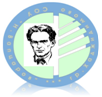 Тел: 0879400555       e-mail: vaptsarov_hdm@abv.bgСедмичен графикна Николай Ташков – ресурсен учителза I-ви учебен срок на учебна 2021/ 2022 годинаЧасКласУченик   ПонеделникПонеделникПонеделник8.00 – 12.00 часа3 класДавид Маникатов 8.00 – 12.00 часа4 класСтефан Таранинов8.00 – 12.00 часа6 класДаниела Грозданова8.00 – 12.00 часа7 класРадослав Кескинов8.00 – 12.00 часа9 класАнгел ГемовПетък Петък Петък 8.00 – 12.00 часа3 класДавид Маникатов 8.00 – 12.00 часа4 класСтефан Таранинов8.00 – 12.00 часа6 класДаниела Грозданова8.00 – 12.00 часа7 класРадослав Кескинов8.00 – 12.00 часа9 класАнгел Гемов